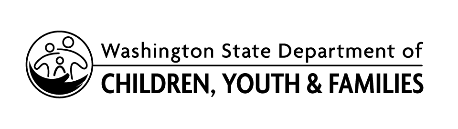 Evaluación de seguridad / Plan de seguridadSafety Assessment / Safety PlanEvaluación de seguridad / Plan de seguridadSafety Assessment / Safety PlanEvaluación de seguridad / Plan de seguridadSafety Assessment / Safety PlanEvaluación de seguridad / Plan de seguridadSafety Assessment / Safety PlanEvaluación de seguridad / Plan de seguridadSafety Assessment / Safety PlanEvaluación de seguridad / Plan de seguridadSafety Assessment / Safety PlanLa evaluación de seguridad se utiliza a lo largo de la duración de un caso para identificar si un niño está a salvo o en peligro.  Se basa en la información completa sobre la familia disponible en el momento de su finalización.  Conteste la evaluación de seguridad/plan de seguridad según la política del DCYF. La evaluación de seguridad se utiliza a lo largo de la duración de un caso para identificar si un niño está a salvo o en peligro.  Se basa en la información completa sobre la familia disponible en el momento de su finalización.  Conteste la evaluación de seguridad/plan de seguridad según la política del DCYF. La evaluación de seguridad se utiliza a lo largo de la duración de un caso para identificar si un niño está a salvo o en peligro.  Se basa en la información completa sobre la familia disponible en el momento de su finalización.  Conteste la evaluación de seguridad/plan de seguridad según la política del DCYF. La evaluación de seguridad se utiliza a lo largo de la duración de un caso para identificar si un niño está a salvo o en peligro.  Se basa en la información completa sobre la familia disponible en el momento de su finalización.  Conteste la evaluación de seguridad/plan de seguridad según la política del DCYF. La evaluación de seguridad se utiliza a lo largo de la duración de un caso para identificar si un niño está a salvo o en peligro.  Se basa en la información completa sobre la familia disponible en el momento de su finalización.  Conteste la evaluación de seguridad/plan de seguridad según la política del DCYF. La evaluación de seguridad se utiliza a lo largo de la duración de un caso para identificar si un niño está a salvo o en peligro.  Se basa en la información completa sobre la familia disponible en el momento de su finalización.  Conteste la evaluación de seguridad/plan de seguridad según la política del DCYF. La evaluación de seguridad se utiliza a lo largo de la duración de un caso para identificar si un niño está a salvo o en peligro.  Se basa en la información completa sobre la familia disponible en el momento de su finalización.  Conteste la evaluación de seguridad/plan de seguridad según la política del DCYF. NOMBRE/IDENTIFICACIÓN DEL CASONOMBRE/IDENTIFICACIÓN DEL CASOIDENTIFICACIÓN DEL INGRESODECISIÓN DE SEGURIDADDECISIÓN DE SEGURIDADDECISIÓN DE SEGURIDADDECISIÓN DE SEGURIDADPARTICIPANTES (ID)PARTICIPANTES (ID)FECHA DE NACIMIENTOPLAN DE SEGURIDADPLAN DE SEGURIDADPLAN DE SEGURIDADPLAN DE SEGURIDADPLAN DE SEGURIDADPLAN DE SEGURIDADPLAN DE SEGURIDADPLAN DE SEGURIDADPLAN DE SEGURIDADPLAN DE SEGURIDADPLAN DE SEGURIDADPLAN DE SEGURIDADFECHA DE LA EVALUACIÓNFECHA DE LA EVALUACIÓNFECHA DE LA EVALUACIÓNFECHA DE LA EVALUACIÓNFECHA DE LA EVALUACIÓNFECHA DE LA EVALUACIÓNFECHA DE LA EVALUACIÓNFECHA DE LA EVALUACIÓNFECHA DE LA EVALUACIÓNFECHA DE LA EVALUACIÓNFECHA DE LA EVALUACIÓNFECHA DE LA EVALUACIÓNESPECIALISTA DE SERVICIO SOCIALESPECIALISTA DE SERVICIO SOCIALNÚMERO DE TELÉFONOTIPO DE EVALUACIÓNTIPO DE EVALUACIÓNTIPO DE EVALUACIÓNTIPO DE EVALUACIÓNUmbral de seguridadUmbral de seguridadUmbral de seguridadUmbral de seguridadUmbral de seguridadUmbral de seguridadUmbral de seguridadProporcionar información sobre la(s) amenaza(s) a la seguridad detectada(s) que incluya los puntos 1 a 5 siguientes, pero sin limitarse a esta información: Cómo la amenaza a la seguridad ha tenido o tendrá graves consecuencias para el niño.Cómo la amenaza a la seguridad es inmediata u ocurrirá en el futuro cercano.La vulnerabilidad del niño en relación con la amenaza a la seguridad. Por qué no hay ningún padre, madre, cuidador o adulto responsable en el hogar que pueda evitar la amenaza. Los comportamientos específicos, las afecciones, etc., que se observaron y que hacen que la amenaza sea claramente entendida y observable.Proporcionar información sobre la(s) amenaza(s) a la seguridad detectada(s) que incluya los puntos 1 a 5 siguientes, pero sin limitarse a esta información: Cómo la amenaza a la seguridad ha tenido o tendrá graves consecuencias para el niño.Cómo la amenaza a la seguridad es inmediata u ocurrirá en el futuro cercano.La vulnerabilidad del niño en relación con la amenaza a la seguridad. Por qué no hay ningún padre, madre, cuidador o adulto responsable en el hogar que pueda evitar la amenaza. Los comportamientos específicos, las afecciones, etc., que se observaron y que hacen que la amenaza sea claramente entendida y observable.Proporcionar información sobre la(s) amenaza(s) a la seguridad detectada(s) que incluya los puntos 1 a 5 siguientes, pero sin limitarse a esta información: Cómo la amenaza a la seguridad ha tenido o tendrá graves consecuencias para el niño.Cómo la amenaza a la seguridad es inmediata u ocurrirá en el futuro cercano.La vulnerabilidad del niño en relación con la amenaza a la seguridad. Por qué no hay ningún padre, madre, cuidador o adulto responsable en el hogar que pueda evitar la amenaza. Los comportamientos específicos, las afecciones, etc., que se observaron y que hacen que la amenaza sea claramente entendida y observable.Proporcionar información sobre la(s) amenaza(s) a la seguridad detectada(s) que incluya los puntos 1 a 5 siguientes, pero sin limitarse a esta información: Cómo la amenaza a la seguridad ha tenido o tendrá graves consecuencias para el niño.Cómo la amenaza a la seguridad es inmediata u ocurrirá en el futuro cercano.La vulnerabilidad del niño en relación con la amenaza a la seguridad. Por qué no hay ningún padre, madre, cuidador o adulto responsable en el hogar que pueda evitar la amenaza. Los comportamientos específicos, las afecciones, etc., que se observaron y que hacen que la amenaza sea claramente entendida y observable.Proporcionar información sobre la(s) amenaza(s) a la seguridad detectada(s) que incluya los puntos 1 a 5 siguientes, pero sin limitarse a esta información: Cómo la amenaza a la seguridad ha tenido o tendrá graves consecuencias para el niño.Cómo la amenaza a la seguridad es inmediata u ocurrirá en el futuro cercano.La vulnerabilidad del niño en relación con la amenaza a la seguridad. Por qué no hay ningún padre, madre, cuidador o adulto responsable en el hogar que pueda evitar la amenaza. Los comportamientos específicos, las afecciones, etc., que se observaron y que hacen que la amenaza sea claramente entendida y observable.Proporcionar información sobre la(s) amenaza(s) a la seguridad detectada(s) que incluya los puntos 1 a 5 siguientes, pero sin limitarse a esta información: Cómo la amenaza a la seguridad ha tenido o tendrá graves consecuencias para el niño.Cómo la amenaza a la seguridad es inmediata u ocurrirá en el futuro cercano.La vulnerabilidad del niño en relación con la amenaza a la seguridad. Por qué no hay ningún padre, madre, cuidador o adulto responsable en el hogar que pueda evitar la amenaza. Los comportamientos específicos, las afecciones, etc., que se observaron y que hacen que la amenaza sea claramente entendida y observable.Proporcionar información sobre la(s) amenaza(s) a la seguridad detectada(s) que incluya los puntos 1 a 5 siguientes, pero sin limitarse a esta información: Cómo la amenaza a la seguridad ha tenido o tendrá graves consecuencias para el niño.Cómo la amenaza a la seguridad es inmediata u ocurrirá en el futuro cercano.La vulnerabilidad del niño en relación con la amenaza a la seguridad. Por qué no hay ningún padre, madre, cuidador o adulto responsable en el hogar que pueda evitar la amenaza. Los comportamientos específicos, las afecciones, etc., que se observaron y que hacen que la amenaza sea claramente entendida y observable.Amenazas a la seguridadAmenazas a la seguridadAmenazas a la seguridadAmenazas a la seguridadAmenazas a la seguridadAmenazas a la seguridadAmenazas a la seguridadSÍNOLa situación de la familia o institución da lugar a que ningún adulto en el hogar o la institución realice las tareas y responsabilidades de la crianza y el cuidado de niños que garanticen la seguridad del niño.Describa:       La situación de la familia o institución da lugar a que ningún adulto en el hogar o la institución realice las tareas y responsabilidades de la crianza y el cuidado de niños que garanticen la seguridad del niño.Describa:       La situación de la familia o institución da lugar a que ningún adulto en el hogar o la institución realice las tareas y responsabilidades de la crianza y el cuidado de niños que garanticen la seguridad del niño.Describa:       La situación de la familia o institución da lugar a que ningún adulto en el hogar o la institución realice las tareas y responsabilidades de la crianza y el cuidado de niños que garanticen la seguridad del niño.Describa:       La situación de la familia o institución da lugar a que ningún adulto en el hogar o la institución realice las tareas y responsabilidades de la crianza y el cuidado de niños que garanticen la seguridad del niño.Describa:       La situación de la familia o institución hace que los arreglos de vivienda o cuidado de niños pongan en serio peligro la salud física del niño.Describa:       La situación de la familia o institución hace que los arreglos de vivienda o cuidado de niños pongan en serio peligro la salud física del niño.Describa:       La situación de la familia o institución hace que los arreglos de vivienda o cuidado de niños pongan en serio peligro la salud física del niño.Describa:       La situación de la familia o institución hace que los arreglos de vivienda o cuidado de niños pongan en serio peligro la salud física del niño.Describa:       La situación de la familia o institución hace que los arreglos de vivienda o cuidado de niños pongan en serio peligro la salud física del niño.Describa:       El(los) cuidador(es) está(n) actuando (comportándose) de manera violenta o peligrosa y los comportamientos afectan la seguridad del niño.El(los) cuidador(es) está(n) actuando (comportándose) de manera violenta o peligrosa y los comportamientos afectan la seguridad del niño.El(los) cuidador(es) está(n) actuando (comportándose) de manera violenta o peligrosa y los comportamientos afectan la seguridad del niño.El(los) cuidador(es) está(n) actuando (comportándose) de manera violenta o peligrosa y los comportamientos afectan la seguridad del niño.El(los) cuidador(es) está(n) actuando (comportándose) de manera violenta o peligrosa y los comportamientos afectan la seguridad del niño.Se ha producido un incidente de violencia doméstica que afecta la seguridad del niño.Si la respuesta es “Si” responda las preguntas siguientes:Se ha producido un incidente de violencia doméstica que afecta la seguridad del niño.Si la respuesta es “Si” responda las preguntas siguientes:Se ha producido un incidente de violencia doméstica que afecta la seguridad del niño.Si la respuesta es “Si” responda las preguntas siguientes:Se ha producido un incidente de violencia doméstica que afecta la seguridad del niño.Si la respuesta es “Si” responda las preguntas siguientes:Se ha producido un incidente de violencia doméstica que afecta la seguridad del niño.Si la respuesta es “Si” responda las preguntas siguientes:El responsable de la violencia doméstica ha causado daños o realizado amenazas graves de daño en contra de la víctima adulta o el cuidador del niño.El responsable de la violencia doméstica ha causado daños o realizado amenazas graves de daño en contra de la víctima adulta o el cuidador del niño.El responsable de la violencia doméstica ha causado daños o realizado amenazas graves de daño en contra de la víctima adulta o el cuidador del niño.El responsable de la violencia doméstica ha causado daños o realizado amenazas graves de daño en contra de la víctima adulta o el cuidador del niño.El responsable de la violencia doméstica ha causado daños o realizado amenazas graves de daño en contra de la víctima adulta o el cuidador del niño.El responsable de la violencia doméstica ha dañado gravemente o ha amenazado con ocasionarle un daño grave al niño.El responsable de la violencia doméstica ha dañado gravemente o ha amenazado con ocasionarle un daño grave al niño.El responsable de la violencia doméstica ha dañado gravemente o ha amenazado con ocasionarle un daño grave al niño.El responsable de la violencia doméstica ha dañado gravemente o ha amenazado con ocasionarle un daño grave al niño.El responsable de la violencia doméstica ha dañado gravemente o ha amenazado con ocasionarle un daño grave al niño.El nivel de violencia o amenazas hacia la víctima adulta o el niño es cada vez mayor, de manera que es probable que ocurra un daño grave.El nivel de violencia o amenazas hacia la víctima adulta o el niño es cada vez mayor, de manera que es probable que ocurra un daño grave.El nivel de violencia o amenazas hacia la víctima adulta o el niño es cada vez mayor, de manera que es probable que ocurra un daño grave.El nivel de violencia o amenazas hacia la víctima adulta o el niño es cada vez mayor, de manera que es probable que ocurra un daño grave.El nivel de violencia o amenazas hacia la víctima adulta o el niño es cada vez mayor, de manera que es probable que ocurra un daño grave.Existen otros indicios de peligros mayores por parte del responsable de la violencia doméstica, tales como amenazas o intentos de suicidio, abuso de sustancias o amenazas con armas.Describa:       Existen otros indicios de peligros mayores por parte del responsable de la violencia doméstica, tales como amenazas o intentos de suicidio, abuso de sustancias o amenazas con armas.Describa:       Existen otros indicios de peligros mayores por parte del responsable de la violencia doméstica, tales como amenazas o intentos de suicidio, abuso de sustancias o amenazas con armas.Describa:       Existen otros indicios de peligros mayores por parte del responsable de la violencia doméstica, tales como amenazas o intentos de suicidio, abuso de sustancias o amenazas con armas.Describa:       Existen otros indicios de peligros mayores por parte del responsable de la violencia doméstica, tales como amenazas o intentos de suicidio, abuso de sustancias o amenazas con armas.Describa:       El/los cuidador(es) no controla(n) o no puede(n) controlar su comportamiento y su conducta afecta la seguridad del niño.Describa:       El/los cuidador(es) no controla(n) o no puede(n) controlar su comportamiento y su conducta afecta la seguridad del niño.Describa:       El/los cuidador(es) no controla(n) o no puede(n) controlar su comportamiento y su conducta afecta la seguridad del niño.Describa:       El/los cuidador(es) no controla(n) o no puede(n) controlar su comportamiento y su conducta afecta la seguridad del niño.Describa:       El/los cuidador(es) no controla(n) o no puede(n) controlar su comportamiento y su conducta afecta la seguridad del niño.Describa:       El(los) cuidador(es) percibe(n) al niño en términos extremadamente negativos.Describa:       El(los) cuidador(es) percibe(n) al niño en términos extremadamente negativos.Describa:       El(los) cuidador(es) percibe(n) al niño en términos extremadamente negativos.Describa:       El(los) cuidador(es) percibe(n) al niño en términos extremadamente negativos.Describa:       El(los) cuidador(es) percibe(n) al niño en términos extremadamente negativos.Describa:       El/los cuidador(es) no tiene(n) o no usa(n) los recursos necesarios para satisfacer las necesidades básicas e inmediatas del niño, lo cual representa una amenaza inmediata de daño grave para un niño.Describa:       El/los cuidador(es) no tiene(n) o no usa(n) los recursos necesarios para satisfacer las necesidades básicas e inmediatas del niño, lo cual representa una amenaza inmediata de daño grave para un niño.Describa:       El/los cuidador(es) no tiene(n) o no usa(n) los recursos necesarios para satisfacer las necesidades básicas e inmediatas del niño, lo cual representa una amenaza inmediata de daño grave para un niño.Describa:       El/los cuidador(es) no tiene(n) o no usa(n) los recursos necesarios para satisfacer las necesidades básicas e inmediatas del niño, lo cual representa una amenaza inmediata de daño grave para un niño.Describa:       El/los cuidador(es) no tiene(n) o no usa(n) los recursos necesarios para satisfacer las necesidades básicas e inmediatas del niño, lo cual representa una amenaza inmediata de daño grave para un niño.Describa:       Las actitudes, las emociones y la conducta del cuidador amenazan con causar un daño grave al niño o el(los) cuidador(es) teme(n) que maltratarán al niño y solicitan la colocación. Describa:       Las actitudes, las emociones y la conducta del cuidador amenazan con causar un daño grave al niño o el(los) cuidador(es) teme(n) que maltratarán al niño y solicitan la colocación. Describa:       Las actitudes, las emociones y la conducta del cuidador amenazan con causar un daño grave al niño o el(los) cuidador(es) teme(n) que maltratarán al niño y solicitan la colocación. Describa:       Las actitudes, las emociones y la conducta del cuidador amenazan con causar un daño grave al niño o el(los) cuidador(es) teme(n) que maltratarán al niño y solicitan la colocación. Describa:       Las actitudes, las emociones y la conducta del cuidador amenazan con causar un daño grave al niño o el(los) cuidador(es) teme(n) que maltratarán al niño y solicitan la colocación. Describa:       El/los cuidador(es) tuvo(ieron) la intención de herir gravemente al niño.Describa:       El/los cuidador(es) tuvo(ieron) la intención de herir gravemente al niño.Describa:       El/los cuidador(es) tuvo(ieron) la intención de herir gravemente al niño.Describa:       El/los cuidador(es) tuvo(ieron) la intención de herir gravemente al niño.Describa:       El/los cuidador(es) tuvo(ieron) la intención de herir gravemente al niño.Describa:       El/los cuidador(es) carece(n) de los conocimientos, habilidades o motivación de crianza necesarios para garantizar la seguridad del niño.Describa:       El/los cuidador(es) carece(n) de los conocimientos, habilidades o motivación de crianza necesarios para garantizar la seguridad del niño.Describa:       El/los cuidador(es) carece(n) de los conocimientos, habilidades o motivación de crianza necesarios para garantizar la seguridad del niño.Describa:       El/los cuidador(es) carece(n) de los conocimientos, habilidades o motivación de crianza necesarios para garantizar la seguridad del niño.Describa:       El/los cuidador(es) carece(n) de los conocimientos, habilidades o motivación de crianza necesarios para garantizar la seguridad del niño.Describa:       El(los) cuidador(es) rechaza(n) abiertamente la intervención del DCYF, niega(n) el acceso a un niño o existe algún indicio de que el(los) cuidador(es) huirá(n).El(los) cuidador(es) rechaza(n) abiertamente la intervención del DCYF, niega(n) el acceso a un niño o existe algún indicio de que el(los) cuidador(es) huirá(n).El(los) cuidador(es) rechaza(n) abiertamente la intervención del DCYF, niega(n) el acceso a un niño o existe algún indicio de que el(los) cuidador(es) huirá(n).El(los) cuidador(es) rechaza(n) abiertamente la intervención del DCYF, niega(n) el acceso a un niño o existe algún indicio de que el(los) cuidador(es) huirá(n).El(los) cuidador(es) rechaza(n) abiertamente la intervención del DCYF, niega(n) el acceso a un niño o existe algún indicio de que el(los) cuidador(es) huirá(n).El/los cuidador(es) no está(n) satisfaciendo, no puede(n) satisfacer o no satisfará(n) las necesidades excepcionales médicas, emocionales, físicas o conductuales del niño.Describa:       El/los cuidador(es) no está(n) satisfaciendo, no puede(n) satisfacer o no satisfará(n) las necesidades excepcionales médicas, emocionales, físicas o conductuales del niño.Describa:       El/los cuidador(es) no está(n) satisfaciendo, no puede(n) satisfacer o no satisfará(n) las necesidades excepcionales médicas, emocionales, físicas o conductuales del niño.Describa:       El/los cuidador(es) no está(n) satisfaciendo, no puede(n) satisfacer o no satisfará(n) las necesidades excepcionales médicas, emocionales, físicas o conductuales del niño.Describa:       El/los cuidador(es) no está(n) satisfaciendo, no puede(n) satisfacer o no satisfará(n) las necesidades excepcionales médicas, emocionales, físicas o conductuales del niño.Describa:       El(los) cuidador(es) no puede(n) o no quiere(n) explicar las lesiones ni la(s) condición(es) de maltrato del niño, o la explicación no es congruente con los hechos.Describa:       El(los) cuidador(es) no puede(n) o no quiere(n) explicar las lesiones ni la(s) condición(es) de maltrato del niño, o la explicación no es congruente con los hechos.Describa:       El(los) cuidador(es) no puede(n) o no quiere(n) explicar las lesiones ni la(s) condición(es) de maltrato del niño, o la explicación no es congruente con los hechos.Describa:       El(los) cuidador(es) no puede(n) o no quiere(n) explicar las lesiones ni la(s) condición(es) de maltrato del niño, o la explicación no es congruente con los hechos.Describa:       El(los) cuidador(es) no puede(n) o no quiere(n) explicar las lesiones ni la(s) condición(es) de maltrato del niño, o la explicación no es congruente con los hechos.Describa:       Un niño tiene lesiones físicas graves o afecciones físicas graves como resultado de los maltratos.Describa:       Un niño tiene lesiones físicas graves o afecciones físicas graves como resultado de los maltratos.Describa:       Un niño tiene lesiones físicas graves o afecciones físicas graves como resultado de los maltratos.Describa:       Un niño tiene lesiones físicas graves o afecciones físicas graves como resultado de los maltratos.Describa:       Un niño tiene lesiones físicas graves o afecciones físicas graves como resultado de los maltratos.Describa:       Un niño muestra graves síntomas emocionales, conductas autodestructivas o falta de control de la conducta que provoca reacciones peligrosas en los cuidadores.Describa:       Un niño muestra graves síntomas emocionales, conductas autodestructivas o falta de control de la conducta que provoca reacciones peligrosas en los cuidadores.Describa:       Un niño muestra graves síntomas emocionales, conductas autodestructivas o falta de control de la conducta que provoca reacciones peligrosas en los cuidadores.Describa:       Un niño muestra graves síntomas emocionales, conductas autodestructivas o falta de control de la conducta que provoca reacciones peligrosas en los cuidadores.Describa:       Un niño muestra graves síntomas emocionales, conductas autodestructivas o falta de control de la conducta que provoca reacciones peligrosas en los cuidadores.Describa:       Un niño es extremadamente temeroso de la situación en el hogar / la institución o de las personas dentro del hogar / la institución.Describa:       Un niño es extremadamente temeroso de la situación en el hogar / la institución o de las personas dentro del hogar / la institución.Describa:       Un niño es extremadamente temeroso de la situación en el hogar / la institución o de las personas dentro del hogar / la institución.Describa:       Un niño es extremadamente temeroso de la situación en el hogar / la institución o de las personas dentro del hogar / la institución.Describa:       Un niño es extremadamente temeroso de la situación en el hogar / la institución o de las personas dentro del hogar / la institución.Describa:       Se sospecha, se ha producido o las circunstancias sugieren que puede ocurrir abuso sexual infantil.Describa:       Se sospecha, se ha producido o las circunstancias sugieren que puede ocurrir abuso sexual infantil.Describa:       Se sospecha, se ha producido o las circunstancias sugieren que puede ocurrir abuso sexual infantil.Describa:       Se sospecha, se ha producido o las circunstancias sugieren que puede ocurrir abuso sexual infantil.Describa:       Se sospecha, se ha producido o las circunstancias sugieren que puede ocurrir abuso sexual infantil.Describa:       Análisis del plan de seguridadAnálisis del plan de seguridadAnálisis del plan de seguridadAnálisis del plan de seguridadAnálisis del plan de seguridadAnálisis del plan de seguridadAnálisis del plan de seguridadSÍNOHay un padre, madre, cuidador o un adulto en el hogar.Hay un padre, madre, cuidador o un adulto en el hogar.Hay un padre, madre, cuidador o un adulto en el hogar.Hay un padre, madre, cuidador o un adulto en el hogar.Hay un padre, madre, cuidador o un adulto en el hogar.La vivienda está lo suficientemente tranquila para permitir a los encargados de la seguridad realizar sus funciones en la casa.La vivienda está lo suficientemente tranquila para permitir a los encargados de la seguridad realizar sus funciones en la casa.La vivienda está lo suficientemente tranquila para permitir a los encargados de la seguridad realizar sus funciones en la casa.La vivienda está lo suficientemente tranquila para permitir a los encargados de la seguridad realizar sus funciones en la casa.La vivienda está lo suficientemente tranquila para permitir a los encargados de la seguridad realizar sus funciones en la casa.Los adultos en la vivienda aceptan permitir y cooperar con el plan de seguridad en el hogar.Los adultos en la vivienda aceptan permitir y cooperar con el plan de seguridad en el hogar.Los adultos en la vivienda aceptan permitir y cooperar con el plan de seguridad en el hogar.Los adultos en la vivienda aceptan permitir y cooperar con el plan de seguridad en el hogar.Los adultos en la vivienda aceptan permitir y cooperar con el plan de seguridad en el hogar.Los recursos suficientes, apropiados, fiables se encuentran disponibles y dispuestos para brindar servicios/tareas de seguridad.Los recursos suficientes, apropiados, fiables se encuentran disponibles y dispuestos para brindar servicios/tareas de seguridad.Los recursos suficientes, apropiados, fiables se encuentran disponibles y dispuestos para brindar servicios/tareas de seguridad.Los recursos suficientes, apropiados, fiables se encuentran disponibles y dispuestos para brindar servicios/tareas de seguridad.Los recursos suficientes, apropiados, fiables se encuentran disponibles y dispuestos para brindar servicios/tareas de seguridad.Si contestó “Si” a todas las cuatro declaraciones anteriores, se debe elaborar un plan de seguridad en el hogar (DCYF 15-259).Si contestó “No” a cualquiera de las cuatro declaraciones anteriores, se debe elaborar un plan de seguridad fuera del hogar.Si contestó “Si” a todas las cuatro declaraciones anteriores, se debe elaborar un plan de seguridad en el hogar (DCYF 15-259).Si contestó “No” a cualquiera de las cuatro declaraciones anteriores, se debe elaborar un plan de seguridad fuera del hogar.Si contestó “Si” a todas las cuatro declaraciones anteriores, se debe elaborar un plan de seguridad en el hogar (DCYF 15-259).Si contestó “No” a cualquiera de las cuatro declaraciones anteriores, se debe elaborar un plan de seguridad fuera del hogar.Si contestó “Si” a todas las cuatro declaraciones anteriores, se debe elaborar un plan de seguridad en el hogar (DCYF 15-259).Si contestó “No” a cualquiera de las cuatro declaraciones anteriores, se debe elaborar un plan de seguridad fuera del hogar.Si contestó “Si” a todas las cuatro declaraciones anteriores, se debe elaborar un plan de seguridad en el hogar (DCYF 15-259).Si contestó “No” a cualquiera de las cuatro declaraciones anteriores, se debe elaborar un plan de seguridad fuera del hogar.Si contestó “Si” a todas las cuatro declaraciones anteriores, se debe elaborar un plan de seguridad en el hogar (DCYF 15-259).Si contestó “No” a cualquiera de las cuatro declaraciones anteriores, se debe elaborar un plan de seguridad fuera del hogar.Si contestó “Si” a todas las cuatro declaraciones anteriores, se debe elaborar un plan de seguridad en el hogar (DCYF 15-259).Si contestó “No” a cualquiera de las cuatro declaraciones anteriores, se debe elaborar un plan de seguridad fuera del hogar.APROBACIÓN DEL SUPERVISORAPROBACIÓN DEL SUPERVISORAPROBACIÓN DEL SUPERVISORAPROBACIÓN DEL SUPERVISORFECHAFECHAFECHA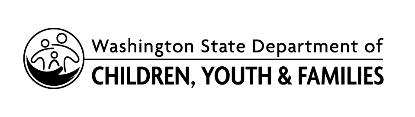 Plan de seguridadSafety PlanPlan de seguridadSafety PlanPlan de seguridadSafety PlanSe requiere un plan de seguridad para todos los niños que se encuentran en lugares donde la evaluación de seguridad indique que existen amenazas para la seguridad.  El plan de seguridad es un acuerdo escrito entre una familia y el DCYF que identifica cómo las amenazas contra la seguridad de un niño serán inmediatamente controladas y manejadas.  Nota:  Al crear un plan de seguridad en el hogar deben estar presentes los siguientes criterios en el análisis del plan de seguridad.Al menos uno de los padres/cuidadores o un adulto está en la vivienda.La vivienda está lo suficientemente tranquila para permitir a los encargados de la seguridad realizar sus funciones en la casa.Los adultos en la vivienda aceptan permitir y cooperar con el plan de seguridad en el hogar.Los recursos suficientes, apropiados, fiables se encuentran disponibles y dispuestos para brindar servicios/tareas de seguridad.Se requiere un plan de seguridad para todos los niños que se encuentran en lugares donde la evaluación de seguridad indique que existen amenazas para la seguridad.  El plan de seguridad es un acuerdo escrito entre una familia y el DCYF que identifica cómo las amenazas contra la seguridad de un niño serán inmediatamente controladas y manejadas.  Nota:  Al crear un plan de seguridad en el hogar deben estar presentes los siguientes criterios en el análisis del plan de seguridad.Al menos uno de los padres/cuidadores o un adulto está en la vivienda.La vivienda está lo suficientemente tranquila para permitir a los encargados de la seguridad realizar sus funciones en la casa.Los adultos en la vivienda aceptan permitir y cooperar con el plan de seguridad en el hogar.Los recursos suficientes, apropiados, fiables se encuentran disponibles y dispuestos para brindar servicios/tareas de seguridad.Se requiere un plan de seguridad para todos los niños que se encuentran en lugares donde la evaluación de seguridad indique que existen amenazas para la seguridad.  El plan de seguridad es un acuerdo escrito entre una familia y el DCYF que identifica cómo las amenazas contra la seguridad de un niño serán inmediatamente controladas y manejadas.  Nota:  Al crear un plan de seguridad en el hogar deben estar presentes los siguientes criterios en el análisis del plan de seguridad.Al menos uno de los padres/cuidadores o un adulto está en la vivienda.La vivienda está lo suficientemente tranquila para permitir a los encargados de la seguridad realizar sus funciones en la casa.Los adultos en la vivienda aceptan permitir y cooperar con el plan de seguridad en el hogar.Los recursos suficientes, apropiados, fiables se encuentran disponibles y dispuestos para brindar servicios/tareas de seguridad.Se requiere un plan de seguridad para todos los niños que se encuentran en lugares donde la evaluación de seguridad indique que existen amenazas para la seguridad.  El plan de seguridad es un acuerdo escrito entre una familia y el DCYF que identifica cómo las amenazas contra la seguridad de un niño serán inmediatamente controladas y manejadas.  Nota:  Al crear un plan de seguridad en el hogar deben estar presentes los siguientes criterios en el análisis del plan de seguridad.Al menos uno de los padres/cuidadores o un adulto está en la vivienda.La vivienda está lo suficientemente tranquila para permitir a los encargados de la seguridad realizar sus funciones en la casa.Los adultos en la vivienda aceptan permitir y cooperar con el plan de seguridad en el hogar.Los recursos suficientes, apropiados, fiables se encuentran disponibles y dispuestos para brindar servicios/tareas de seguridad.Se requiere un plan de seguridad para todos los niños que se encuentran en lugares donde la evaluación de seguridad indique que existen amenazas para la seguridad.  El plan de seguridad es un acuerdo escrito entre una familia y el DCYF que identifica cómo las amenazas contra la seguridad de un niño serán inmediatamente controladas y manejadas.  Nota:  Al crear un plan de seguridad en el hogar deben estar presentes los siguientes criterios en el análisis del plan de seguridad.Al menos uno de los padres/cuidadores o un adulto está en la vivienda.La vivienda está lo suficientemente tranquila para permitir a los encargados de la seguridad realizar sus funciones en la casa.Los adultos en la vivienda aceptan permitir y cooperar con el plan de seguridad en el hogar.Los recursos suficientes, apropiados, fiables se encuentran disponibles y dispuestos para brindar servicios/tareas de seguridad.Se requiere un plan de seguridad para todos los niños que se encuentran en lugares donde la evaluación de seguridad indique que existen amenazas para la seguridad.  El plan de seguridad es un acuerdo escrito entre una familia y el DCYF que identifica cómo las amenazas contra la seguridad de un niño serán inmediatamente controladas y manejadas.  Nota:  Al crear un plan de seguridad en el hogar deben estar presentes los siguientes criterios en el análisis del plan de seguridad.Al menos uno de los padres/cuidadores o un adulto está en la vivienda.La vivienda está lo suficientemente tranquila para permitir a los encargados de la seguridad realizar sus funciones en la casa.Los adultos en la vivienda aceptan permitir y cooperar con el plan de seguridad en el hogar.Los recursos suficientes, apropiados, fiables se encuentran disponibles y dispuestos para brindar servicios/tareas de seguridad.NOMBRE DEL CASONOMBRE DEL CASONOMBRE DEL CASONOMBRE DEL CASONÚMERO DE CASONÚMERO DE CASONOMBRE DEL TRABAJADOR SOCIALNOMBRE DEL TRABAJADOR SOCIALNOMBRE DEL TRABAJADOR SOCIALNOMBRE DEL TRABAJADOR SOCIALNÚMERO DE TELÉFONONÚMERO DE TELÉFONOParticipantes del plan de seguridad	Fecha de nacimientoParticipantes del plan de seguridad	Fecha de nacimientoParticipantes del plan de seguridad	Fecha de nacimientoParticipantes del plan de seguridad	Fecha de nacimientoParticipantes del plan de seguridad	Fecha de nacimientoParticipantes del plan de seguridad	Fecha de nacimientoActividades/Tareas de seguridadActividades/Tareas de seguridadActividades/Tareas de seguridadActividades/Tareas de seguridadActividades/Tareas de seguridadActividades/Tareas de seguridadAmenaza(s) contra la seguridad identificadas(s):Amenaza(s) contra la seguridad identificadas(s):Amenaza(s) contra la seguridad identificadas(s):Amenaza(s) contra la seguridad identificadas(s):Amenaza(s) contra la seguridad identificadas(s):Amenaza(s) contra la seguridad identificadas(s):Actividades / Tareas:Actividades / Tareas:Actividades / Tareas:FECHA DE INICIOFECHA DE INICIOFECHA OBJETIVO DE CONCLUSIÓNLo que se realizará: (describir las actividades y tareas que se realizarán para manejar la seguridad de los niños, cómo funcionará el plan, etc.):Lo que se realizará: (describir las actividades y tareas que se realizarán para manejar la seguridad de los niños, cómo funcionará el plan, etc.):Lo que se realizará: (describir las actividades y tareas que se realizarán para manejar la seguridad de los niños, cómo funcionará el plan, etc.):Lo que se realizará: (describir las actividades y tareas que se realizarán para manejar la seguridad de los niños, cómo funcionará el plan, etc.):Lo que se realizará: (describir las actividades y tareas que se realizarán para manejar la seguridad de los niños, cómo funcionará el plan, etc.):Lo que se realizará: (describir las actividades y tareas que se realizarán para manejar la seguridad de los niños, cómo funcionará el plan, etc.):Quién lo hará:       Quién lo hará:       Quién lo hará:       Quién lo hará:       Quién lo hará:       Quién lo hará:       Frecuencia (a qué horas, días de la semana, etc.; incluyendo todos los momentos en que podrían presentarse amenazas):Frecuencia (a qué horas, días de la semana, etc.; incluyendo todos los momentos en que podrían presentarse amenazas):Frecuencia (a qué horas, días de la semana, etc.; incluyendo todos los momentos en que podrían presentarse amenazas):Frecuencia (a qué horas, días de la semana, etc.; incluyendo todos los momentos en que podrían presentarse amenazas):Frecuencia (a qué horas, días de la semana, etc.; incluyendo todos los momentos en que podrían presentarse amenazas):Frecuencia (a qué horas, días de la semana, etc.; incluyendo todos los momentos en que podrían presentarse amenazas):Amenaza(s) contra la seguridad identificadas(s):Amenaza(s) contra la seguridad identificadas(s):Amenaza(s) contra la seguridad identificadas(s):Amenaza(s) contra la seguridad identificadas(s):Amenaza(s) contra la seguridad identificadas(s):Amenaza(s) contra la seguridad identificadas(s):Actividades / Tareas:Actividades / Tareas:Actividades / Tareas:FECHA DE INICIOFECHA DE INICIOFECHA OBJETIVO DE CONCLUSIÓNLo que se realizará: (describir las actividades y tareas que se realizarán para manejar la seguridad de los niños, cómo funcionará el plan, etc.):Lo que se realizará: (describir las actividades y tareas que se realizarán para manejar la seguridad de los niños, cómo funcionará el plan, etc.):Lo que se realizará: (describir las actividades y tareas que se realizarán para manejar la seguridad de los niños, cómo funcionará el plan, etc.):Lo que se realizará: (describir las actividades y tareas que se realizarán para manejar la seguridad de los niños, cómo funcionará el plan, etc.):Lo que se realizará: (describir las actividades y tareas que se realizarán para manejar la seguridad de los niños, cómo funcionará el plan, etc.):Lo que se realizará: (describir las actividades y tareas que se realizarán para manejar la seguridad de los niños, cómo funcionará el plan, etc.):Quién lo hará:       Quién lo hará:       Quién lo hará:       Quién lo hará:       Quién lo hará:       Quién lo hará:       Frecuencia (a qué horas, días de la semana, etc.; incluyendo todos los momentos en que podrían presentarse amenazas):Frecuencia (a qué horas, días de la semana, etc.; incluyendo todos los momentos en que podrían presentarse amenazas):Frecuencia (a qué horas, días de la semana, etc.; incluyendo todos los momentos en que podrían presentarse amenazas):Frecuencia (a qué horas, días de la semana, etc.; incluyendo todos los momentos en que podrían presentarse amenazas):Frecuencia (a qué horas, días de la semana, etc.; incluyendo todos los momentos en que podrían presentarse amenazas):Frecuencia (a qué horas, días de la semana, etc.; incluyendo todos los momentos en que podrían presentarse amenazas):Amenaza(s) contra la seguridad identificadas(s):Amenaza(s) contra la seguridad identificadas(s):Amenaza(s) contra la seguridad identificadas(s):Amenaza(s) contra la seguridad identificadas(s):Amenaza(s) contra la seguridad identificadas(s):Amenaza(s) contra la seguridad identificadas(s):Actividades / Tareas:Actividades / Tareas:Actividades / Tareas:FECHA DE INICIOFECHA DE INICIOFECHA OBJETIVO DE CONCLUSIÓNLo que se realizará: (describir las actividades y tareas que se realizarán para manejar la seguridad de los niños, cómo funcionará el plan, etc.):Lo que se realizará: (describir las actividades y tareas que se realizarán para manejar la seguridad de los niños, cómo funcionará el plan, etc.):Lo que se realizará: (describir las actividades y tareas que se realizarán para manejar la seguridad de los niños, cómo funcionará el plan, etc.):Lo que se realizará: (describir las actividades y tareas que se realizarán para manejar la seguridad de los niños, cómo funcionará el plan, etc.):Lo que se realizará: (describir las actividades y tareas que se realizarán para manejar la seguridad de los niños, cómo funcionará el plan, etc.):Lo que se realizará: (describir las actividades y tareas que se realizarán para manejar la seguridad de los niños, cómo funcionará el plan, etc.):Quién lo hará:       Quién lo hará:       Quién lo hará:       Quién lo hará:       Quién lo hará:       Quién lo hará:       Frecuencia (a qué horas, días de la semana, etc.; incluyendo todos los momentos en que podrían presentarse amenazas):Frecuencia (a qué horas, días de la semana, etc.; incluyendo todos los momentos en que podrían presentarse amenazas):Frecuencia (a qué horas, días de la semana, etc.; incluyendo todos los momentos en que podrían presentarse amenazas):Frecuencia (a qué horas, días de la semana, etc.; incluyendo todos los momentos en que podrían presentarse amenazas):Frecuencia (a qué horas, días de la semana, etc.; incluyendo todos los momentos en que podrían presentarse amenazas):Frecuencia (a qué horas, días de la semana, etc.; incluyendo todos los momentos en que podrían presentarse amenazas):Amenaza(s) contra la seguridad identificadas(s):Amenaza(s) contra la seguridad identificadas(s):Amenaza(s) contra la seguridad identificadas(s):Amenaza(s) contra la seguridad identificadas(s):Amenaza(s) contra la seguridad identificadas(s):Amenaza(s) contra la seguridad identificadas(s):Actividades / Tareas:Actividades / Tareas:Actividades / Tareas:FECHA DE INICIOFECHA DE INICIOFECHA OBJETIVO DE CONCLUSIÓNLo que se realizará: (describir las actividades y tareas que se realizarán para manejar la seguridad de los niños, cómo funcionará el plan, etc.):Lo que se realizará: (describir las actividades y tareas que se realizarán para manejar la seguridad de los niños, cómo funcionará el plan, etc.):Lo que se realizará: (describir las actividades y tareas que se realizarán para manejar la seguridad de los niños, cómo funcionará el plan, etc.):Lo que se realizará: (describir las actividades y tareas que se realizarán para manejar la seguridad de los niños, cómo funcionará el plan, etc.):Lo que se realizará: (describir las actividades y tareas que se realizarán para manejar la seguridad de los niños, cómo funcionará el plan, etc.):Lo que se realizará: (describir las actividades y tareas que se realizarán para manejar la seguridad de los niños, cómo funcionará el plan, etc.):Quién lo hará:       Quién lo hará:       Quién lo hará:       Quién lo hará:       Quién lo hará:       Quién lo hará:       Frecuencia (a qué horas, días de la semana, etc.; incluyendo todos los momentos en que podrían presentarse amenazas):Frecuencia (a qué horas, días de la semana, etc.; incluyendo todos los momentos en que podrían presentarse amenazas):Frecuencia (a qué horas, días de la semana, etc.; incluyendo todos los momentos en que podrían presentarse amenazas):Frecuencia (a qué horas, días de la semana, etc.; incluyendo todos los momentos en que podrían presentarse amenazas):Frecuencia (a qué horas, días de la semana, etc.; incluyendo todos los momentos en que podrían presentarse amenazas):Frecuencia (a qué horas, días de la semana, etc.; incluyendo todos los momentos en que podrían presentarse amenazas):COMENTARIOSDocumentar la evidencia del nivel de supervisión del tiempo en familia para cada padre y madre.(Documente la información pertinente relacionada con la seguridad referente a:  Condiciones para volver al hogar, regreso condicional al hogar, reunificación con un padre o madre sin custodia, etc.)COMENTARIOSDocumentar la evidencia del nivel de supervisión del tiempo en familia para cada padre y madre.(Documente la información pertinente relacionada con la seguridad referente a:  Condiciones para volver al hogar, regreso condicional al hogar, reunificación con un padre o madre sin custodia, etc.)COMENTARIOSDocumentar la evidencia del nivel de supervisión del tiempo en familia para cada padre y madre.(Documente la información pertinente relacionada con la seguridad referente a:  Condiciones para volver al hogar, regreso condicional al hogar, reunificación con un padre o madre sin custodia, etc.)COMENTARIOSDocumentar la evidencia del nivel de supervisión del tiempo en familia para cada padre y madre.(Documente la información pertinente relacionada con la seguridad referente a:  Condiciones para volver al hogar, regreso condicional al hogar, reunificación con un padre o madre sin custodia, etc.)COMENTARIOSDocumentar la evidencia del nivel de supervisión del tiempo en familia para cada padre y madre.(Documente la información pertinente relacionada con la seguridad referente a:  Condiciones para volver al hogar, regreso condicional al hogar, reunificación con un padre o madre sin custodia, etc.)COMENTARIOSDocumentar la evidencia del nivel de supervisión del tiempo en familia para cada padre y madre.(Documente la información pertinente relacionada con la seguridad referente a:  Condiciones para volver al hogar, regreso condicional al hogar, reunificación con un padre o madre sin custodia, etc.)Para informar sobre inquietudes:  
En caso de emergencia o de amenazas inmediatas contra la seguridad, llame al 911.Si tiene preguntas o dudas sobre el plan de seguridad, los participantes deben comunicarse con el trabajador social al número telefónico que se encuentra en la parte superior de este plan o a Ingreso Centralizado al 1-866-363-4276 en las tardes o en los fines de semana y días festivos.Para informar sobre inquietudes:  
En caso de emergencia o de amenazas inmediatas contra la seguridad, llame al 911.Si tiene preguntas o dudas sobre el plan de seguridad, los participantes deben comunicarse con el trabajador social al número telefónico que se encuentra en la parte superior de este plan o a Ingreso Centralizado al 1-866-363-4276 en las tardes o en los fines de semana y días festivos.Para informar sobre inquietudes:  
En caso de emergencia o de amenazas inmediatas contra la seguridad, llame al 911.Si tiene preguntas o dudas sobre el plan de seguridad, los participantes deben comunicarse con el trabajador social al número telefónico que se encuentra en la parte superior de este plan o a Ingreso Centralizado al 1-866-363-4276 en las tardes o en los fines de semana y días festivos.Para informar sobre inquietudes:  
En caso de emergencia o de amenazas inmediatas contra la seguridad, llame al 911.Si tiene preguntas o dudas sobre el plan de seguridad, los participantes deben comunicarse con el trabajador social al número telefónico que se encuentra en la parte superior de este plan o a Ingreso Centralizado al 1-866-363-4276 en las tardes o en los fines de semana y días festivos.Para informar sobre inquietudes:  
En caso de emergencia o de amenazas inmediatas contra la seguridad, llame al 911.Si tiene preguntas o dudas sobre el plan de seguridad, los participantes deben comunicarse con el trabajador social al número telefónico que se encuentra en la parte superior de este plan o a Ingreso Centralizado al 1-866-363-4276 en las tardes o en los fines de semana y días festivos.Para informar sobre inquietudes:  
En caso de emergencia o de amenazas inmediatas contra la seguridad, llame al 911.Si tiene preguntas o dudas sobre el plan de seguridad, los participantes deben comunicarse con el trabajador social al número telefónico que se encuentra en la parte superior de este plan o a Ingreso Centralizado al 1-866-363-4276 en las tardes o en los fines de semana y días festivos.El incumplimiento de este acuerdo puede dar como resultado la presentación de una petición de dependencia y la recomendación que el niño o los niños sean retirados del hogar.El incumplimiento de este acuerdo puede dar como resultado la presentación de una petición de dependencia y la recomendación que el niño o los niños sean retirados del hogar.El incumplimiento de este acuerdo puede dar como resultado la presentación de una petición de dependencia y la recomendación que el niño o los niños sean retirados del hogar.El incumplimiento de este acuerdo puede dar como resultado la presentación de una petición de dependencia y la recomendación que el niño o los niños sean retirados del hogar.El incumplimiento de este acuerdo puede dar como resultado la presentación de una petición de dependencia y la recomendación que el niño o los niños sean retirados del hogar.El incumplimiento de este acuerdo puede dar como resultado la presentación de una petición de dependencia y la recomendación que el niño o los niños sean retirados del hogar.FirmasFirmasFirmasFirmasFirmasFirmasFIRMA	FECHAFIRMA	FECHAFIRMA	FECHAFIRMA	FECHAFIRMA	FECHAFIRMA	FECHAFIRMA	FECHAFIRMA	FECHAFIRMA	FECHAFIRMA	FECHAFIRMA	FECHAFIRMA	FECHAFIRMA	FECHAFIRMA	FECHAFIRMA	FECHAFIRMA	FECHAFIRMA	FECHAFIRMA	FECHA